2014-2015 Lakeland Montessori Schoolhouse Upper Elementary-Explorers Book Reports Orientation Handout
Students will be assigned a book report every other month.  Each book chosen should follow the given genre.  The following list gives a tentative schedule of the months and possible genres.September - Fiction: Newbery Winner or Newbery Honor BookNovember-Non-FictionJanuary - PoetryMarch - Historical FictionMay - Student ChoiceSee the following website for suggested Newbery Medal and Newbery Honor books:  http://www.ala.org/alsc/awardsgrants/bookmedia/newberymedal/newberyhonors/newberymedal2014-2015 Sunshine State Young Readers Award List can be found at:http://www.fldoe.org/bii/Library_Media/pdf/ssyrl.pdfAR BookFinder is also another good way to discover and locate information on various books for book reports.  http://www.arbookfind.com/default.aspx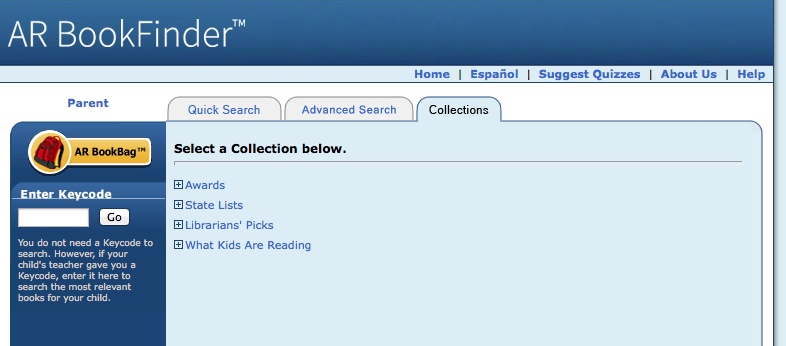 Note:  The length of the book should be appropriate to the student’s reading ability and should be able to be completed within a two week time period.  Each book report will require a written report, a visual aid, and a brief oral presentation.  Students will receive a guideline and rubric for each report outlining specific details.